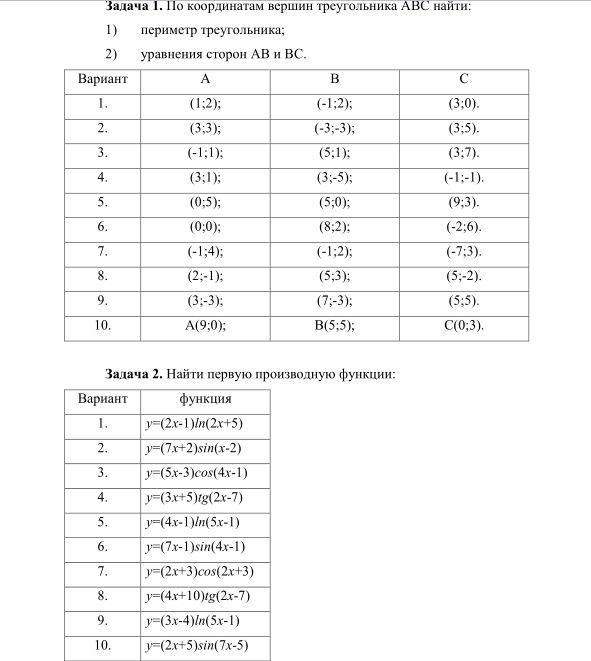 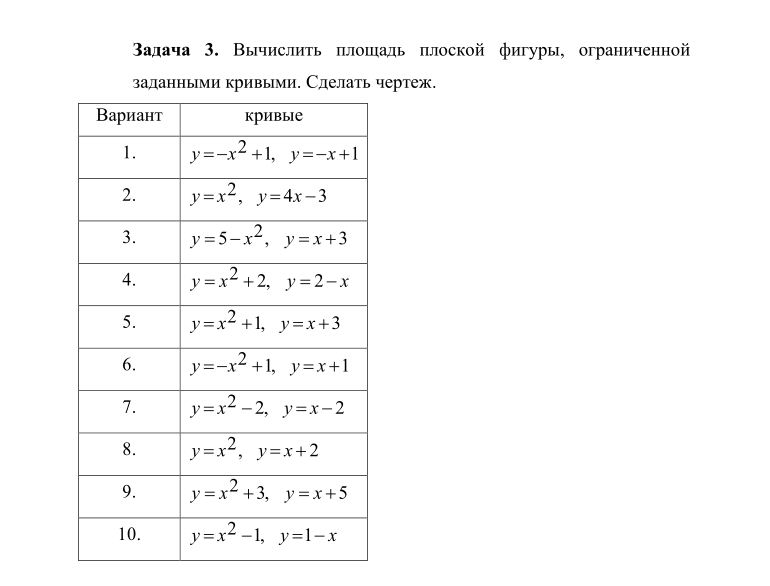 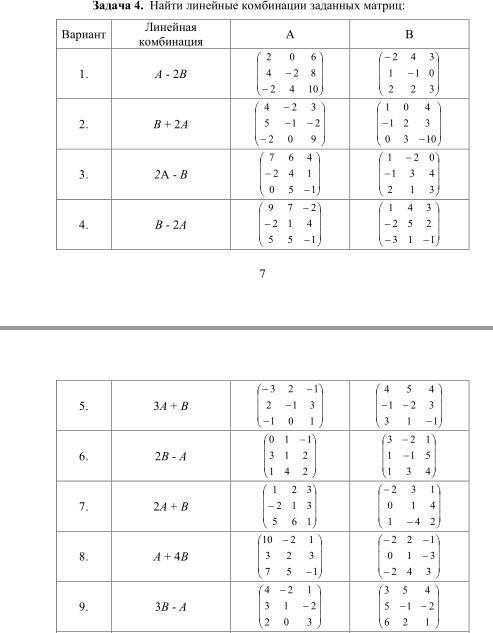 Решить систему уравнений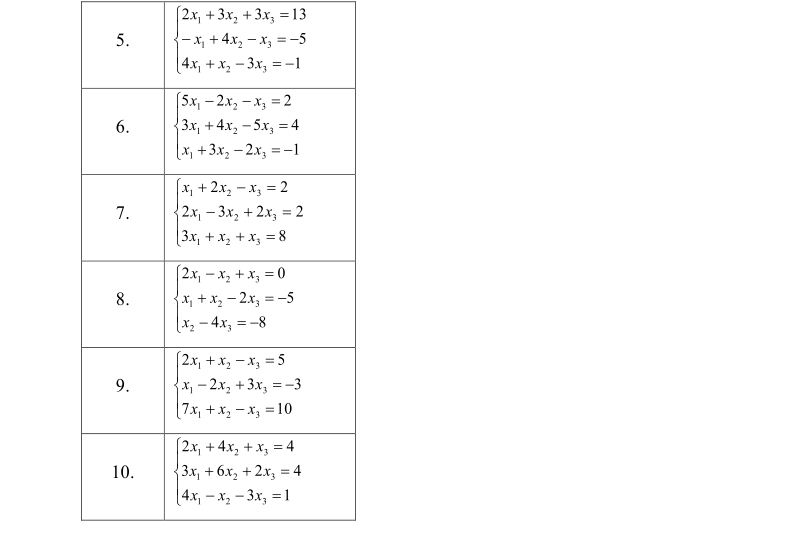 